IMPORTANT : imprimé à compléter et à adresser à la mairie de votre domicile    Identité du demandeurNom : Prénom :	Adresse :Code postal :Ville :Courriel :Téléphone :Eléments de contexteEmplacement précis de l’arrêt demandé :Nombre d’élèves concernés :Etablissement(s) scolaire(s) fréquenté(s) :Niveau de scolarité du ou des élève(s) concerné(s) :Sens aller demandé :  OUI  NONSens retour demandé :  OUI  NONJustification de la demande (joindre un plan localisant l’arrêt demandé)Signature du demandeurFait à………………………………………. le ..…../.….../20….Modalités pour les demandes de point d’arrêtToutes les demandes de création de point d’arrêt sont régies par l’article 3 du règlement du transport scolaire organisé par Grand Poitiers Communauté urbaine en vigueur dont voici un extrait :La création d’un point d’arrêt ne constitue pas un droit. Grand Poitiers Communauté urbaine apprécie seule l’opportunité de cette création au regard de la sécurité, du temps de transport et de l’incidence financière de la demande.Toute demande doit être formulée par écrit à Grand Poitiers Communauté urbaine par la Commune ou l’autorité de second rang compétente et contenir les éléments minimaux suivants :L’adresse du domicile du ou des demandeursLa localisation précise du point d’arrêt demandé (plan de situation)Le nombre d’élèves concernésL’établissement d’enseignement où est/sont scolarisé(s) le ou les demandeur(s).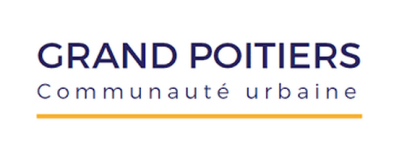 Le niveau de scolarisation de chaque élève(s) concerné(s)